В России начинает работу «АТОМЭКСПО» — крупнейший международный атомный форумМероприятие пройдет в тринадцатый раз, в 2024 году его участниками станут более 4500 человек25 марта в Парке науки и искусства «Сириус» стартует двухдневный Международный форум «АТОМЭКСПО-2024». Мероприятие проходит при поддержке Госкорпорации «Росатом», уже в 13-й раз. Форум традиционно объединит на одной площадке представителей власти, крупнейших предприятий мировой атомной индустрии, а также ведущих международных экспертов.В форуме «АТОМЭКСПО-2024» планируют принять участие свыше 4500 человек, среди них — участники из 75 стран ближнего и дальнего зарубежья: представители бизнеса, государственных структур, международных организаций. В рамках форума пройдут 40 тематических круглых столов и панельных дискуссий. Среди почетных гостей форума — замгендиректора МАГАТЭ Михаил Чудаков, министр энергетики, водных ресурсов и горнодобывающей промышленности Республики Бурунди Ибрахим Увизейе, министр иностранных дел и торговли Венгрии Петер Сийярто, министр здравоохранения Сербии Даница Груичич и другие высокопоставленные гости.Ключевая тема «АТОМЭКСПО-2024» — четвертое поколение реакторных технологий и лидерство России в этой сфере. В рамках форума 25 марта состоится прямая линия с г. Северском Томской области, где расположена площадка сооружения проекта «Прорыв», первого в мире энергокомплекса IV поколения. В прямом эфире состоится подтверждение технической готовности модуля фабрикации и рефабрикации к производству ядерного топлива. Затем пройдет пленарная сессия, темой которой стала «Чистая энергетика. Создавая будущее вместе». В ней примут участие заместитель генерального директора — руководитель департамента ядерной энергии МАГАТЭ Михаил Чудаков, министр внешнеэкономических связей и иностранных дел Венгрии Петер Сийярто, министр здравоохранения Республики Сербия Даница Груичич, министр энергетики Республики Беларусь Виктор Каранкевич, министр энергетики и природных ресурсов Турецкой Республики Альпарслан Байрактар, генеральный директор Всемирной ядерной ассоциации (World Nuclear Association, WNA) Сама Бильбао-и-Леон, генеральный директор Госкорпорации «Росатом» Алексей Лихачев, председатель правления — член совета директоров АО «Национальная атомная компания „Казатомпром“» Меиржан Юсупов, спецпредставитель президента РФ по вопросам цифрового и технологического развития Дмитрий Песков.Традиционно на «АТОМЭКСПО» состоятся церемонии подписания значимых партнерских договоренностей. За всю историю проведения форума количество таких соглашений превысило 500, а их общая стоимость оценивается в 63 миллиарда долларов.  В рамках демонстрации приверженности Росатома климатической повестке будет обеспечена компенсация углеродного следа XIII Международного форума «АТОМЭКСПО-2024» с использованием специальных сертификатов.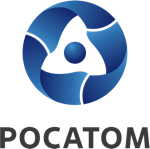 Медиацентр атомнойпромышленности
atommedia.onlineПресс-релиз25.03.24